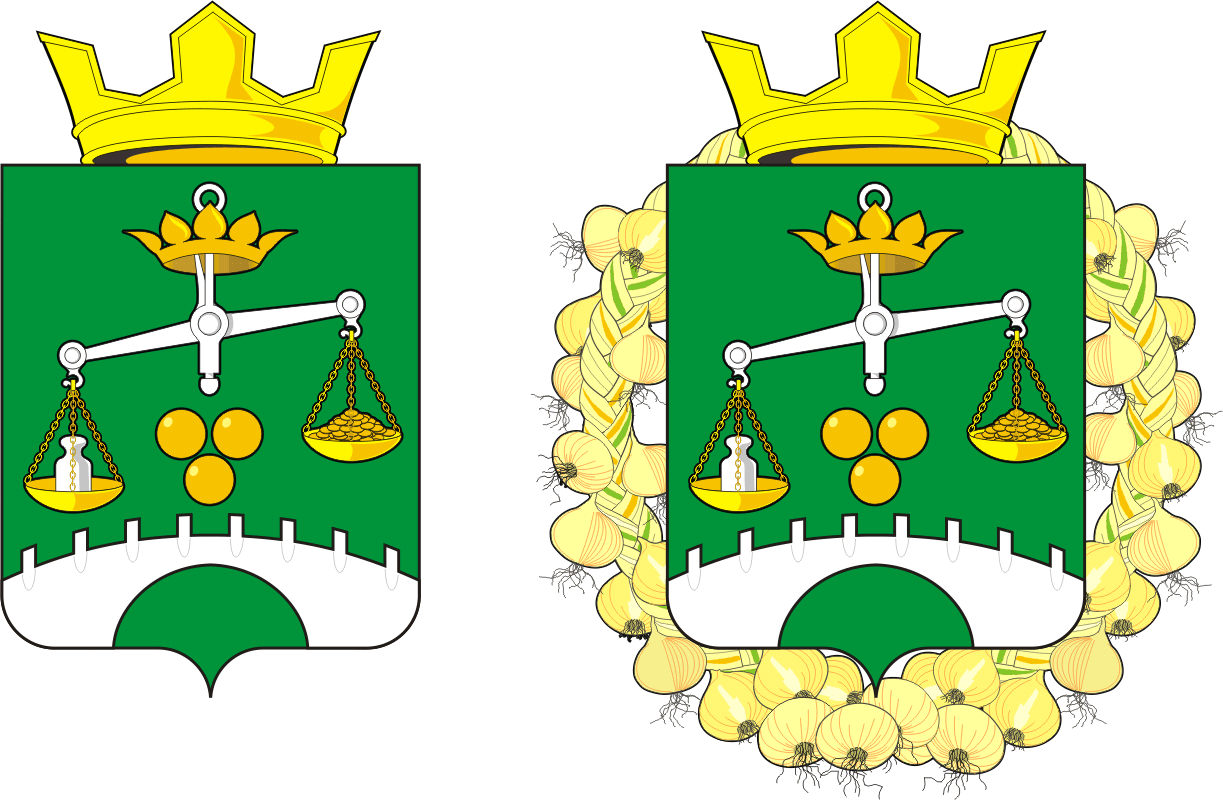 МУНИЦИПАЛЬНОЕ ОБРАЗОВАНИЕ  ПЕТРОВСКИЙ  СЕЛЬСОВЕТ САРАКТАШСКОГО РАЙОНА ОРЕНБУРГСКОЙ ОБЛАСТИСВИДЕТЕЛЬСТВОо регистрации Устава территориальногообщественного самоуправленияГраницы деятельности территориального общественного самоуправления: утверждены решением Совета депутатов муниципального образования  Петровский  сельсовет Саракташского района Оренбургской области от 01 ноября 2018 года № 121Протокол  конференции граждан об учреждении территориального общественного самоуправления от 7 декабря 2018 годаЗАРЕГИСТРИРОВАНУстав территориального общественного самоуправления АндреевкаДата регистрации 11 декабря 2018 годаРегистрационная запись № 01.Глава муниципального образования Петровский сельсовет                                ____________  А.А.БарсуковРегистратор:__________  Р.М.Липатова